Lokmanya Mahavidyalaya, WaroraInternal Quality Assurance Cell (IQAC)Students Feedback Form for Institution, Course and Teachers’ Evaluation-----------------------------------------------------------------------------------------------------------------------------Name:								E-mail:Address:Contact no.:Name of the School: 								Class:Enrollment Year:										Semester:(Students are required to rate the courses on the following attributes (giving tick mark √ ) as per 4- point scale shown below)Part III: Evaluation of TeachersStudent’s signature:									Date:Analysis of Students’ Feedback (SSS)Yes. Feedback is collected and evaluated in the following respect:1. Time Management; 2. Subject Command; 3. Confidence, Confidence and Communication Skills; 4. Use of Teaching Aids; 5. Internal Evaluation; 6. Laboratory Interaction; 7. Class Control; 8. Guidance; 9. Conduct.The feedback were sought from the students regarding institution about classroom, sport facility, library facility, placement, administrative staff, laboratory, extra curriculum and overall rating. 60% students rated good for the overall facilities in the college. They have not answered placement since on campus placement is not done.Students found curriculum good and excellent. For departmental feedback, they are satisfied with the teachers’ performances. Time management, subject command, confidence, communication skill, use of teaching aids, internal evaluation, laboratory interaction, class control, guidance and conduct were the questions for feedback. Students were found satisfactory regarding above factors. The teachers of Commerce faculty were orally instructed to engage classes regularly. More books added to the library as per suggestions.B.A. INSTITUTIONB.A. CURRLUMB.A. TEACHER EVALUATION (ENGLISH)B.A. TEACHER EVALUATION (MARATHI)B.A. TEACHER EVALUATION (SOCIOLOGY)B.A. TEACHER EVALUATION (POL. SCI.)B.A. TEACHER EVALUATION (HISTORY)B.A. TEACHER EVALUATION (ECO)B.A. TEACHER EVALUATION (H-ECO)B.COM INSTITUTIONALB.COM CURRICULAMB.COM TEACHER EVALUATION (ENGLISH)B.COM TEACHER EVALUATION (MARATHI)B.COM TEACHER EVALUATION (OTHER ALL SUBJECTS)PG (ENGLISH) – INSTITUTIONALPG (ENGLISH) – CURRICULAMPG (MARATHI) – INSTITUTIONAL PG (MARATHI) – CURRICULAMPG (MARATHI) – TEACHER EVALUTION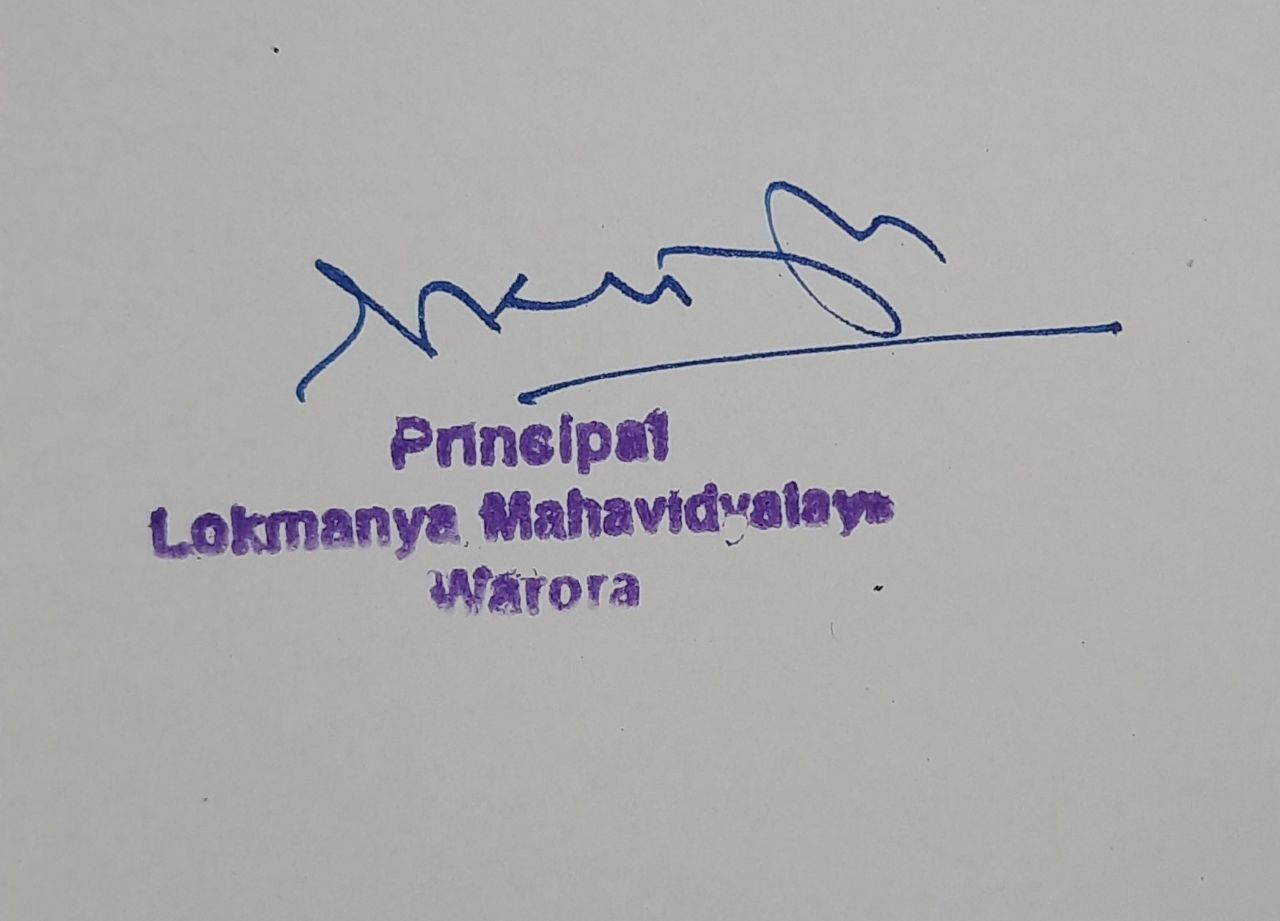 Sr. noParameter ExcellentGoodAveragePoor Part I: InstitutionalPart I: InstitutionalPart I: InstitutionalPart I: InstitutionalPart I: InstitutionalPart I: Institutional1Class Room2Recreational Facility 3Sports Facility 4Laboratory & Internet 5Library Facility 6Interaction with Administration 7Extra- curricular activities 8Overall rating of the Institute Part II: CurriculumPart II: CurriculumPart II: CurriculumPart II: CurriculumPart II: CurriculumPart II: Curriculum9Learning Value (in terms of knowledge, concepts, manual skills, analytical abilities and broadening perspectives) 10Clarity and relevance of textual reading material 11Syllabus Content 12Industry Orientation 13Job Prospective 14Social Relevance 15Skill development 16Research applicability Sr. noParameterScaleDepartmentDepartmentDepartmentDepartmentDepartmentDepartment1Time Management (Punctuality, Regularity& Syllabus Completion) Excellent1Time Management (Punctuality, Regularity& Syllabus Completion) Good1Time Management (Punctuality, Regularity& Syllabus Completion) Average1Time Management (Punctuality, Regularity& Syllabus Completion) Poor 2Subject Command (Preparation ,Focus of syllabus, Recent trends ) Excellent2Subject Command (Preparation ,Focus of syllabus, Recent trends ) Good2Subject Command (Preparation ,Focus of syllabus, Recent trends ) Average2Subject Command (Preparation ,Focus of syllabus, Recent trends ) Poor 3Confidence, Command over Language & Communication Skill Excellent3Confidence, Command over Language & Communication Skill Good3Confidence, Command over Language & Communication Skill Average3Confidence, Command over Language & Communication Skill Poor 4Use of teaching Methods /Aids (Audiovisuals, Innovativeness, Developing interactive sessions and motivating for analytical thinking) Excellent4Use of teaching Methods /Aids (Audiovisuals, Innovativeness, Developing interactive sessions and motivating for analytical thinking) Good4Use of teaching Methods /Aids (Audiovisuals, Innovativeness, Developing interactive sessions and motivating for analytical thinking) Average4Use of teaching Methods /Aids (Audiovisuals, Innovativeness, Developing interactive sessions and motivating for analytical thinking) Poor 5Internal Evaluation (Rational, Ability to design test, Scope for remedial action ) Excellent5Internal Evaluation (Rational, Ability to design test, Scope for remedial action ) Good5Internal Evaluation (Rational, Ability to design test, Scope for remedial action ) Average5Internal Evaluation (Rational, Ability to design test, Scope for remedial action ) Poor 6Laboratory Interaction (Record checking, Availability of teacher, Guidance in conducting experiments ) Excellent6Laboratory Interaction (Record checking, Availability of teacher, Guidance in conducting experiments ) Good6Laboratory Interaction (Record checking, Availability of teacher, Guidance in conducting experiments ) Average6Laboratory Interaction (Record checking, Availability of teacher, Guidance in conducting experiments ) Poor 7Class Control (Students’ participation in class, Skill of addressing inappropriate behavior of student, Class discipline, Inspire student for ethical conduct) Excellent7Class Control (Students’ participation in class, Skill of addressing inappropriate behavior of student, Class discipline, Inspire student for ethical conduct) Good7Class Control (Students’ participation in class, Skill of addressing inappropriate behavior of student, Class discipline, Inspire student for ethical conduct) Average7Class Control (Students’ participation in class, Skill of addressing inappropriate behavior of student, Class discipline, Inspire student for ethical conduct) Poor 8Guidance (Resourcefulness, Encouraging academic interests among students, Impartial approach towards ethnicity and gender ) Excellent8Guidance (Resourcefulness, Encouraging academic interests among students, Impartial approach towards ethnicity and gender ) Good8Guidance (Resourcefulness, Encouraging academic interests among students, Impartial approach towards ethnicity and gender ) Average8Guidance (Resourcefulness, Encouraging academic interests among students, Impartial approach towards ethnicity and gender ) Poor 9Conduct (Maintains good moral characters and inculcates ethical values ) Excellent9Conduct (Maintains good moral characters and inculcates ethical values ) Good9Conduct (Maintains good moral characters and inculcates ethical values ) Average9Conduct (Maintains good moral characters and inculcates ethical values ) Poor 